.Intro: 4 counts.Note: Counts 7 8 1 Should Make A Full TurnBegin againTAG: 8 Counts(Danced Once At The End Of Wall 4 Facing 12 o’clock)Bleeding Love '07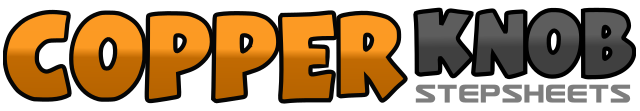 .......Count:32Wall:4Level:Intermediate.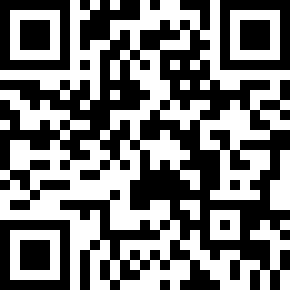 Choreographer:Paul Foxall (UK) - October 2007Paul Foxall (UK) - October 2007Paul Foxall (UK) - October 2007Paul Foxall (UK) - October 2007Paul Foxall (UK) - October 2007.Music:Bleeding Love - Leona LewisBleeding Love - Leona LewisBleeding Love - Leona LewisBleeding Love - Leona LewisBleeding Love - Leona Lewis........1 2Step Right To Right Side, Cross Step Left Over Right3 &4 Side Right Chasse5 6Cross Rock Left Over Right, Recover onto Right Foot7 8Step Left Foot into ¼ Turn To Left, Make Another ½ Turn To The Left Stepping Back On Right1 2Turn ¼ Turn To Left Taking A Large Step To Left On Left Foot, Slowly Dragging Right Up to Left& 3 4Quickly Step Onto Right And Walk Forward Left Right5 6Step Forward Left, Pivot ½ Turn Right7 & 8Make ½ Turn Right Stepping Back onto Left, Make A Further ¼ Turn Right Stepping Right To Right, Cross Step Left Over Right1 2Lunge Forward Onto The Right Foot To The Right Diagonal, Recover3 & 4Weave To The Left, Stepping Right Behind Left, Left To The Left Side And Right Across Left5 6Step Left To Left, Tap Right Next To Left7 8Step Right Forward Into Half A Turn Right, Tap Left Next To Right1 2Rock Left Foot Out To Left Side, Recover3 & 4Left Sailor Step (Make The Last Step A Large Lunge Step To The Left Dragging Right)5 6Make A Sharp ½ Turn To The Rocking Onto Right Foot To The Right Side, Recover On To Left As You Make ¼ Turn To The Left7 & 8Make ½ Turn Left Stepping Back On Right, Make Further ½ Turn Left Stepping Forward On Left, Make ¼ Turn To The Left Touching Right Foot Next To Left1 2 3 4Step Right To The Right Side As You Sway Hips Right, Left, Right, Left5 6 7 8Walk Around To The Right Stepping Right, Left, Right, Left Making A Full Turn.